Приложение 8к приказу Министерства здравоохранения Кыргызской Республикиот «_12 »__09__ 2019 г.№__899___Министерство здравоохранения Кыргызской РеспубликиКАТАЛОГ КОМПЕТЕНЦИЙпо специальности «Врач - невролог»ПОСЛЕДИПЛОМНЫЙ УРОВЕНЬ                                                          Бишкек 2018г.Каталог компетенции (последипломный уровень) по специальности “Врач - невролог” разработан рабочей группой сотрудниками кафедры неврологии с медицинской генетики им. А.М. Мурзалиева Кыргызской Государственной Медицинской Академии (КГМА) им. И.К. Ахунбаева в составе: д.м.н., профессор академик НАНКР Мурзалиев А.М., зав. каф.  д.м.н. Мамытовой Э.М., доцент к.м.н. Абитовой Г.К., асс. Джекишевым Ж.С., асс. Ашимовым Ж.М.При разработке каталога компетенции были использованы материалы государственного образовательного стандарта последипломного медицинского образования по специальности «Врач общей практики, Врач гинеколог, Врач хирург», а также «Swiss Catalogue of Learning Objectives for Undergraduate Medical Training»; 2-nd edition, 2008, «Cursus en chirurgie» - WB-Programme/AIM/2013 – Lernziele Hausarzt/LZ Chirurgue -- ---------------.Рецензенты: Зам. директора понаучной работе КНИИК и ВЛд.м.н., профессор                                                                                      Кулов Б.Б.К.м.н., доцент кафедры нейрохирургии до и постдипломного образования                                                         Турганбаев Б.Ж.Рассмотрено на учебно-методическом профильном комитете «Лечебное дело» от ____________2018 г.(протокол № ________ от 2018г.)СОДЕРЖАНИЕПОЯСНИТЕЛЬНАЯ ЗАПИСКАГЛАВА 1. ОБЩИЕ ПОЛОЖЕНИЯ1.1.	Определение понятия специалиста  «Врач - невролог»1.2.	Основные принципы работы  специалиста «Врач - невролог»1.3.      Предназначение документа1.4.	Пользователи документаГЛАВА 2. ОБЩИЕ ЗАДАЧИ2.1.  «Врач - невролог» как медицинский специалист/эксперт2.2.  Коммуникативные навыки2.3. Навыки работы в сотрудничестве (в команде)2.4. Управленческие навыки (менеджер)2.5. Навыки в области укрепления здоровья и пропаганды здорового образа жизни  2.6. Ученый-исследователь2.7. Знания в области профессиональной этикиглава 3. СПЕЦИАЛЬНЫЕ ЗАДАЧИ (ПРОФЕССИОНАЛЬНЫЕ КОМПЕТЕНЦИИ)Распространенные симптомы и синдромы в практике неврологии      (Перечень 1)Распространенные заболевания и состояния в практике неврологии  (Перечень 2)Общие проблемы  пациента (Перечень 3)Врачебные манипуляции (Перечень 4)Неотложные состояния (Перечень 5)ГЛАВА 4. КРИТЕРИИ ПРИЗНАНИЯ И КЛАССИФИКАЦИЯ УЧРЕЖДЕНИЙ ПОСЛЕДИПЛОМНОГО ОБРАЗОВАНИЯГЛАВА  5.   ПОЛОЖЕНИЕ ОБ ЭКЗАМЕНЕ/ АТТЕСТАЦИИПОЯСНИТЕЛЬНАЯ ЗАПИСКАВ настоящее время в Кыргызской Республике активно проводятся реформы сектора здравоохранения. Значительные изменения претерпевает система медицинского образования, как одна из основополагающих систем, обеспечивающих практическое здравоохранение высокопрофессиональными кадрами. Последипломное  обучение  по  специальности  «Неврология» предусматривает  профессиональную  подготовку  специалиста,  обладающего глубокими теоретическими и практическими знаниями по диагностике, профилактике и  лечению  заболеваний нервной системы, дающему юридическое право оказывать первичную медико-социальную и  медицинскую помощь по неврологии.Каталог  компетенций  составлен  с  учетом  структуры  заболеваний  и медицинских проблем, которые наиболее часто встречаются в неврологии  в  Кыргызстане,  и  соответствует  требованиям  Государственного образовательного стандарта высшего профессионального образования.Задачей образовательных организаций здравоохранения в рамках реформ, проводимых в системе медицинского образования в КР, является не только увеличение количества медицинских кадров, но и улучшение качества и соответствия подготовки медицинских кадров, изменяющимся потребностям населения.В связи с этим, пересмотрен и разработан новый каталог компетенций врача нейрохирурга. При разработке данного каталога компетенций за основу взяты следующие документы, утвержденные приказом МЗ КР от 23.03.07 г. №149:- «Положение о семейном враче»; - «Положение о квалификационной характеристике семейного врача»;- «Каталог компетенций врача общей практики»;- «Каталог компетенций врача акушера-гинеколога»;- «Каталог компетенций врача хирурга»;При разработке документа также приняты во внимание международные стандарты подготовки врача-невролога.Продолжительность последипломной подготовки составляет 2 года, после прохождения ординатуры «Врач общей практики», в соответствии с Законом «Об образовании», государственных требований и иных нормативных правовых актов Кыргызской Республики в области последипломного медицинского образования и утверждена в порядке, определенном Правительством Кыргызской Республики.ГЛАВА 1. ОБЩИЕ ПОЛОЖЕНИЯДефиниция понятия специалиста  «Врач - невролог».В соответствии с образовательными требованиями по специальности «Врач-невролог», специалист, завершивший обучение в клинической ординатуре должен обладать следующими компетенциями.1. Врач-невролог должен знать:-основные положения организации первичной неврологической помощи, принципы организации лечебно-диагностического процесса в стационарных условиях, вопросы врачебной этики и медицинской деонтологии;-современные представления о распространенности болезней нервной системы;-современные методики реабилитации больных с заболеваниями нервной системы;-методы осуществления диагностики и дифференциальной диагностики нервной системы. 2. Врач-невролог должен уметь:- диагностировать основные заболевания нервной системы и лечить больных неврологического профиля;- проводить дифференциальную диагностику заболеваний нервной системы;- выполнять обследование больного, его этапное лечение и наблюдение;- интерпретировать результаты современных функциональных методов исследования неврологического больного;- определять показания к стационарному лечению и лечению на дому, необходимость в специальных методах обследования и лечения;- осуществить профилактику, диспансеризацию, реабилитацию и экспертизу трудоспособности;- проводить работу по выявлению ранних и скрытых форм заболеваний и факторов риска, оказывать в снижении их влияний на пациента;- оформлять медицинскую документацию при ведении больного в поликлинике и стационаре.  3.  Врач-невролог должен владеть практическими навыками (см. дальше)1.2. Основные принципы работы специалиста «Врача-невролога»«Врач-невролог» использует в своей работе следующие принципы:Открытый и неограниченный доступ к медицинской помощи;Одновременное лечение как острых, так и хронических заболеваний нервной системы; Профилактическая направленность помощи для предупреждения воздействия факторов риска развития неврологической патологии путем информирования населения и групп риска;Длительность и непрерывность помощи на основе потребности каждого пациента;Координация медицинской помощи пациенту;Принцип экономическая эффективность и целесообразность помощи;Уважение прав пациента на самоопределение и учет мнения членов его семьи.1.3.	Предназначение документаДанный Каталог компетенций должен стать частью нормативных актов для последипломной подготовки  «Врача-невролога». На основании данного каталога:Определяются:цель и содержание последипломного обучения врача-неврологауровень профессиональных  компетенций, знаний и практических навыков врача-невролога.Разрабатываются:программы подготовки врача-невролога;критерии оценки качества подготовки врача-невролога;типовые требования к аттестации врача-невролога;стандарты обследования, лечения, реабилитации и наблюдения пациентов;Организуются:учебный процесс;профессиональная ориентация выпускников медицинских ВУЗов;Проводятся:аттестации «Врачей - неврологов».1.4.	Пользователи документаВ соответствии с назначением документа пользователями являются:  	Министерство здравоохранения 	Образовательные организации	Организации здравоохранения	Профессиональные ассоциации	Практикующие врачи 	Клинические ординаторы	Другие заинтересованные стороныГЛАВА 2. ОБЩИЕ ЗАДАЧИВ данной главе перечислены общие компетенции, которыми должен владеть врач -невролог. Общие компетенции, представленные в Каталоге, согласуются с международными рекомендациями и подходами. Согласно им, врач - невролог должен быть не только профессионалом в своей области, но и менеджером, специалистом по коммуникативным навыкам, пропагандистом здорового образа жизни, ученым-исследователем (рис. 1).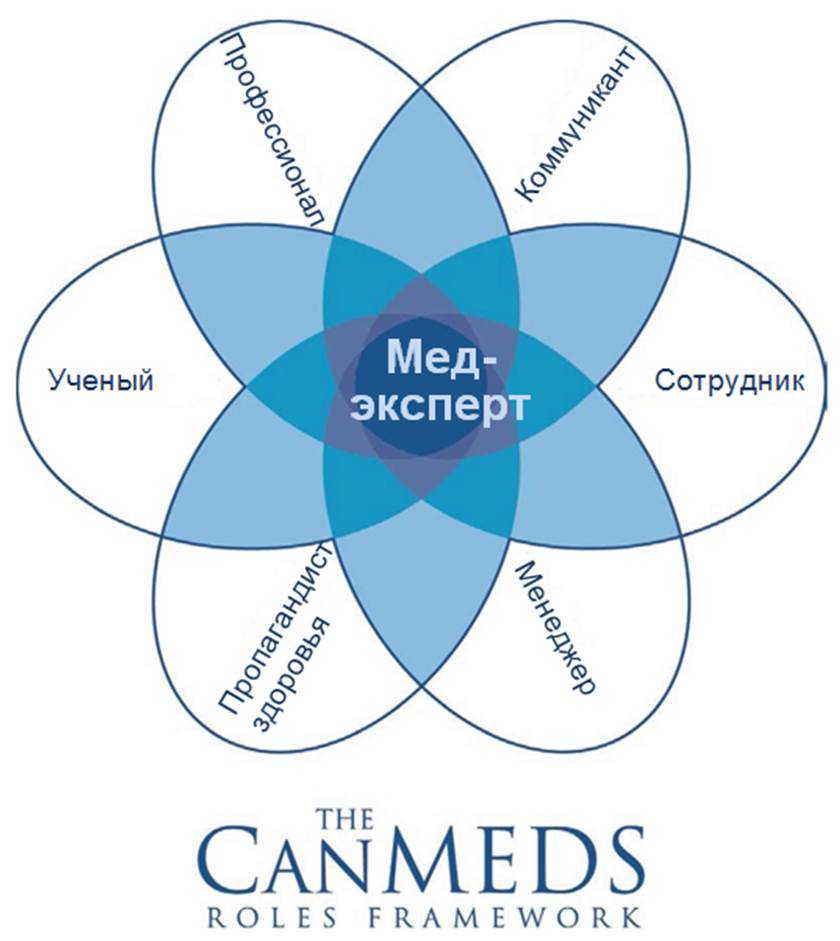 2.1.	Врач - невролог как медицинский специалист/экспертВрач-невролог–это врач, прошедший специальную подготовку для оказания медицинской помощи взрослому населению для взрослых. Как специалист, он оказывает помощь пациентам в пределах своей профессиональной компетенции, соблюдая принципы доказательной медицины.Как специалист,  врач-невролог способен:-заботиться о здоровье пациентов и общества (оценивать риски для здоровья пациентов, давать советы относительно поддержания и укрепления здоровья, ведения здорового образа жизни, как в физическом, так и психическом плане);-советовать, сопровождать и заботиться о пациентах в сотрудничестве с представителями других специальностей, соблюдая должным образом их право на самоопределение;-проводить сбор жалоб и анамнеза;-проводить осмотр (клиническое обследование) пациента;-интерпретировать информацию, полученную при сборе анамнеза и клинического обследования, устанавливать предварительный диагноз и дифференциальный диагноз, а также разрабатывать план ведения пациента с использованием результатов объективного обследования;-выполнять обычные тесты и дополнительные процедуры, принятые в этой специальности;-назначать соответствующие диагностические и лечебные мероприятия, объяснения пациенту их суть и интерпретировать результаты;   -надлежащим образом и длительно заботиться о пациентах с хроническими неврологическими заболеваниями, неизлечимыми, прогрессирующими болезнями;-консультировать пациентов и членов их семей по вопросам формирования здорового образа жизни и профилактики заболеваний;-выполнять все диагностические и терапевтические мероприятия, принимая в расчет соотношение стоимости/разумной полезности и гарантировать безопасность пациентов, применяя принципы эффективности, целесообразности и экономичности;-хранить и защищать медицинскую информацию надлежащим образом;-поддерживать и расширять свою профессиональную компетенцию.2.2. Коммуникативные навыки«Врач-невролог» эффективно и в соответствии с ситуацией управляет отношениями с пациентами, семьями, контактными лицами и другими специалистами, участвующими в лечении. Он основывает свои решения и передачу информации на взаимном понимании и доверии.Компетенции«Врач-невролог» способен:-построить доверительные отношения с пациентами, -получить от пациентов и их окружения важную информацию, обсудить ее и передать элементы полученных знаний, принимая во внимание ситуацию пациента;-сообщить в понятной для пациента форме риски и преимущества диагностических и лечебных мероприятий и получить информированное согласие;-принять решение относительно тяжелых пациентов по поводу  диагностических  и терапевтических процедур, обсудив эти процедуры с соответствующими представителями данной группы пациентов;-документировать полученную информацию во время консультаций / визитов на дому и передать ее в необходимый срок;-сопереживать, сообщая плохие новости и ответственно сообщать об осложнениях и ошибках.2.3.Навыки работы в сотрудничестве (в команде)«Врач - невролог» сотрудничает с пациентами, контактными лицами и другими участниками лечения из самых различных профессиональных групп, принимая во внимание их опыт и мнения. Компетенции«Врач - невролог» способен:-сотрудничать с другими специалистами и экспертами других профессиональных групп, с медицинскими сестрами, особенно, по оказанию долгосрочной помощи пациентам с хроническими неинфекционными заболеваниями;-признавать различия интересов, принимать другие мнения, а также избегать конфликтов и решать их в рамках сотрудничества.2.4. Управленческие навыки (менеджер)«Врач-невролог» становится участником системы здравоохранения и вносит вклад в оптимизацию работы организации здравоохранения, в которой он работает. Он осуществляет свои задачи по управлению в рамках присущих ему функций. Он устанавливает приоритеты и сознательно решает, как использовать ограниченные ресурсы в области здравоохранения.КомпетенцииКак менеджер, врач-невролог способен:-успешно управлять своей профессиональной деятельностью и брать на себя задачи управления, соответствующие его профессиональному положению;-найти баланс между своей профессиональной и частной деятельностью;-эффективно использовать ограниченные ресурсы здравоохранения в интересах пациента, принимая во внимание эффективность, адекватность и экономичность;-оценивать и использовать соответствующую информацию для ухода за пациентом;-обеспечивать и улучшать качество медицинской помощи и безопасности пациентов.2.5. Навыки в области укрепления здоровья и пропаганды здорового образа жизни.«Врач –невролог» может проводить пропаганду здорового образа жизни среди пациентов и населения. Он может помочь пациентам сориентироваться в системе здравоохранения и получить соответствующую помощь своевременно.Компетенции«Врач – невролог» способен:-описать факторы, влияющие на здоровье человека и общества и способствовать сохранению и укреплению здоровья;-распознать проблемы, оказывающие влияние на здоровье пациента и предпринять необходимые меры.2.6. Ученый-исследовательВо время своей профессиональной деятельности, врач-невролог стремится овладеть значительными знаниями по своей специальности, следит за их развитием и пропагандирует их.КомпетенцииКак ученый-исследователь, врач-невролог способен:-постоянно повышать квалификацию, направленную на его профессиональную деятельность;-критически осмысливать специализированную медицинскую информацию и ее источники и принимать ее во внимание при принятии решений;-информировать пациентов, студентов-медиков, других врачей, представителей органов власти и других людей, активно заботящихся о своем здоровье, и поддерживать их в их действиях, направленных на то, чтобы учиться;-способствовать развитию, распространению и внедрению новых знаний и методов.2.7. Знания в области профессиональной этикиВрач-невролог свою практическую деятельность в соответствии с этическими нормами и принципами, стандартами качества медицинской помощи и нормативно-правовыми актами в области здравоохранения. КомпетенцииКак профессионал, врач-невролог способен:-осуществлять свою профессиональную деятельность в соответствии с высокими стандартами качества, демонстрируя ответственное и бережное отношение к пациентам-практиковать этично и ответственно, соблюдая юридические аспекты деятельности медицинских работников.ГЛАВА 3. СПЕЦИАЛЬНЫЕ ЗАДАЧИ (ПРОФЕССИОНАЛЬНЫЕ КОМПЕТЕНЦИИ)Виды деятельности «врача-невролога».«Врач-невролог» обязан освоить следующие виды деятельности и соответствующие им персональные задачи по оказанию неврологической помощи населению, в соответствии с нормативно-правовыми документами КР:•	диагностика, лечение, профилактика и реабилитация наиболее  распространенных заболеваний нервной системы;•	оказание экстренной и неотложной врачебной медицинской помощи;•	выполнение медицинских манипуляций;•	деятельность в области паллиативной помощи;соблюдение мероприятий по инфекционной безопасности при оказании медицинской помощи и выполнении медицинских манипуляции;организационно-управленческая деятельность.Профессиональные  компетенции «Врача-невролога» характеризуются:в диагностической деятельности:•	Способностью и готовностью к постановке  диагноза  на основании  диагностического  исследования  в области  неврологии.•	Способностью и готовностью к дифференциальной диагностике заболеваний на основании диагностических исследований в области неврологии;•	Способностью и готовностью анализировать  закономерности   функционирования  отдельных  органов и систем, использовать знания  анатомо-физиологических основ, основные  методики  клинико-иммунологического  обследования и оценки  функционального состояния  организма  пациентов для  своевременной  диагностики  группы  заболеваний  и патологических  процессов  в неврологии;•	Способностью и готовностью выявлять у пациентов основные патологические симптомы и синдромы неврологических заболеваний, используя знания основ медико-биологических и клинических дисциплин с учетом законов течения патологии  по органам, системам и организма в целом; анализировать  закономерности функционирования  органов и систем при неврологических заболеваниях и патологических процессах;•	Использовать алгоритм постановки диагноза (основного, сопутствующего, осложнений) с учетом Международной статистической классификации болезней и проблем, связанных со здоровьем (МКБ);•	Выполнять основные диагностические мероприятия по выявлению неотложных и угрожающих жизни состояний при  неврологических заболеваниях;в лечебной деятельности:•	Способностью и готовностью выполнять основные  лечебные мероприятия у пациентов при неврологических заболеваниях той или иных группы нозологических форм, способных вызвать тяжелые осложнения и (или) летальный исход;•	Своевременно выявлять жизне-опасные заболевании нервной системы, использовать методики их немедленного устранения, осуществлять противошоковые мероприятия;•	Способностью и готовностью назначать неврологическим больным адекватное лечение в соответствии с поставленным диагнозом, осуществлять алгоритм выбора медикаментозной и немедикаментозной терапии  профильным больным;в реабилитационной  деятельности:•	Способностью и готовностью  применять различные реабилитационные мероприятия (медицинские, социальные, психологические) при наиболее распространенных патологических   состояниях  и повреждениях  организма.•	Способностью  и готовностью  давать  рекомендации  по выбору  оптимального  режима  в период  реабилитации  неврологических больных (двигательной  активности  в  зависимости от  морфофункционального  статуса),  определять  показания  и противопоказания  к назначению    лечебной  физкультуры, физиотерапии, рефлексотерапии, фитотерапии;в профилактической  деятельности:•	Способностью  и готовностью  применять  современные  гигиенические  методики  сбора  и медико-статистического  анализа  информации  о показателях  здоровья  взрослого населения  и подростков на уровне  различных  подразделений  медицинских  организаций  в целях  разработки  научно обоснованных мер  по улучшению  и сохранению здоровья  населения.•	Способностью и готовностью использовать методы оценки природных и медико -социальных факторов в развитии нервных болезней, проводить их коррекцию, осуществлять профилактические  мероприятия  по  предупреждению  инфекционных, паразитарных  и неинфекционных  болезней, проводить  санитарно-просветительскую  работу по гигиеническим  вопросам;в психолого-педагогической деятельности: Способностью  и готовностью  использовать методику применяющий к формированию у населения, пациентов и членов их семей мотивации, направленной на сохранение и укрепление своего здоровья и здоровья окружающих;в организационно-управленческой деятельности:•	Способностью и готовностью  использовать  нормативную  документацию, принятую  в здравоохранении (законы Кыргызской Республики, технические  регламенты, международные  и национальные  стандарты, приказы, рекомендации,  международную систему единиц (СИ),  действующие  международные  классификации), а также  документацию для  оценки  качества и эффективности  работы медицинских  организаций  неврологического профиля.•	Способностью  и готовностью  использовать  знания  организационной  структуры  неврологического профиля, управленческой  и экономической  деятельности  медицинских  организаций  различных  типов  по оказанию медицинской  помощи,  анализировать  показатели  работы  их структурных  подразделений,  проводить  оценку  эффективности  современных  медико-организационных  и социально-экономических  технологий при  оказании  медицинских  услуг  пациентам с  заболеваниями нервной системы;3.1	Распространенные симптомы и синдромы                                             (Перечень 1)Для обозначения уровня компетенции, которого необходимо достичь к концу обучения по данной дисциплине, используется следующая градация:Уровень 1 – указывает на то, что ординатор может самостоятельно диагностировать и лечить соответствующим образом большинство пациентов с данным заболеванием или состоянием; при необходимости определять показания к госпитализации. Уровень 2 – указывает на то, что ординатор ориентируется в данной клинической ситуации, выставляет предварительный диагноз и перенаправляет пациента на вторичный или третичный уровень для окончательной верификации диагноза и подбора терапии; в последующем осуществляет контроль назначенной терапии (диспансеризацию).Буква «Н» - означает, что состояние или заболевание является неотложным и указывает на необходимость экстренной диагностики и/или лечения. Ординатор способен оценить состояние больного и начать оказывать неотложную помощь и организовать срочную госпитализацию.3.1	Распространенные симптомы и синдромы                                          (Перечень 1)3.2	Распространенные заболевания и состояния                                            (Перечень 2)        3.3     Общие проблемы пациента                                                                   (Перечень 3)3.4	Врачебные манипуляции и практические навыки                        (Перечень 4)Врач невролог должен владеть практическими навыками:Каталог требований по навыкам ординатора “врача-невролога”Все медицинские вмешательства должны быть задокументированы в индивидуальном отчете подробно (№ мед документации, дата, время, диагноз, наименование манипуляции\процедуры, подпись врача тренера) с копией главных листов мед карты больного. Необходимо внедрить регистрационный журнал для учета и проверки приобретенных компетенций и выполненных манипуляций.  Неотложные состояния                                                                           (Перечень 5)«Врач-невролог» должен уметь самостоятельно диагностировать и оказывать неотложную (экстренную) помощь на догоспитальном этапе, а также определять тактику оказания дальнейшей медицинской помощи при следующих неотложных состояниях :Нарушение сознанияПреходящие нарушения мозгового кровообращения, гипертонический криз и т.д.Инсульты (геморрагический, ишемический)Спинальный инсульт, острая миелорадикулоишемияВегетативно-сосудистые пароксизмыСиндром внутричерепной гипертензии. Отеки головного мозгаЭпилепсии (эпистатус), судорожный синдромПароксизмальная миоплегияМенингитыЭнцефалитыСиндром Гийена-Барре и ЛандриТравмы головного и спинного мозга.Острая неврологическая симптоматика при отравлениях Острая неврологическая симптоматика при метаболических нарушениях Миастения и миастенический кризБотулизм, столбняк, бешенствоМигренозный статусМиелитТромбоз глубоких вен нижних конечностей, тромбоэмболия легочной артерииПаническая атакаОстрые аллергические реакцииОстрая задержка мочиПсихомоторное возбуждение различного генезаДепрессивный статусОстрый болевой синдромКома неясной этиологииШоки различной этиологииОстрая сердечная недостаточностьОстрая дыхательная недостаточностьОтек легкогоОбщие вопросы медицины1. Клиническая смерть2. Электротравма3.Поражение молнией4. Гипертермия5. Отравления и интоксикации.6. Утопление7. Коллапс8. Обморок9. Укусы животных, змей и насекомыхГЛАВА 4. Критерии признания и классификация учреждений последипломного образованияКатегории учреждений последипломной подготовкиКатегория А(2 года): Отделения неврологии национальных центров, научно-исследовательских институтов и других республиканских учреждений.Категория В(2 года): Отделения неврологии городских, региональных клиник и областных больниц.Категория С(1 год):  Терапевтические и другие отделения специализирующиеся на оказании помощи больным с неврологическими заболеваниями, медицинские кабинеты, специализирующие в области неврологии.Характеристика учреждений  для предоставления последипломного образованияПризнанные лечебные учреждения являются клиническими базами для последипломной подготовки врача-невролога и должны соответствовать требованиям согласно государственным образовательным стандартам.ГЛАВА  5. Положение об экзамене/аттестации.Продолжительность и структура обученияПродолжительность обучения составляет 3 года. Первый год обучения включает программу врача общей практики, второй и третий годы обучения включают -1 базовый курс по неврологии и 11 клинических курс-блоков (см Таблицу). В течение этого периода будет 4-х месячная стажировка в амбулаторных мед кабинетах.Цель экзамена/аттестации – определить уровень знаний и практических навыков клинических ординаторов прошедших обучение по специальности врач-невролог в соответствием с каталогом компетенций.Состав экзаменационной комиссии:- 2 представителя клиник группы «А»- 1 представитель клиник группы «В» или «С»- 2 представителя ФПМО- 2 представителя ПМА (профессиональной медицинской ассоциации).Задачи экзаменационной/аттестационной комиссионной комиссии:1. организация и проведение экзамена/аттестации;2. проведение экзамена и сообщение результата;3. пересмотр и коррекция экзаменационных вопросов по мере необходимости;4. проведение экзаменационных вопросов не позднее чем за 1 месяц до экзамена.Подача аппеляции.  Аппеляция должна быть подана сразу после экзамена. Структура экзамена:1 часть: тестовый экзамен2 часть: практическая часть (у постели больного)3 часть: структурированный устный экзамен, основанный на обсуждении клинических случаев с минимальными критериями результатов, определенных заранее (экзаменатор использует описания случаев, результаты осмотра, рентгены, функциональные осмотры и другие иллюстрации (от 60 до 90 минут).Допуск к экзамену.Выпускник последипломной образовательной программы по неврологии и врачи-неврологи специалисты прошедшие специализацию для подтверждения своей квалификации.К выпускному экзамену ординаторам необходимо представить дневник ординатора и перечень манипуляций и процедур с указанием количества выполненных манипуляций, заверенный подписью ответственного клинического руководителя и наставникаКритерии оценки экзамена/аттестации: Оценка каждой части экзамена, а также окончательная оценка дается с пометкой «сдал» или «не сдал». Экзамен прошел успешно, если сданы обе части экзамена.ЛитератураМакет Государственного образовательного стандарта высшего профессионального образования Кыргызской Республики по специальности.Федеральный государственный образовательный стандарт высшего образования по специальностям в ординатуре, Российская федерация.Международные стандарты Всемирной организации семейных врачей для последипломного медицинского образования по специальности «Семейная медицина» (WONCA, 2013).Международные стандарты Всемирной Федерации медицинского образования (ВФМО) по улучшению качества последипломного медицинского образования (WFME, 2015).Каталог компетенции (последипломный уровень) по специальностям “Семейный врач”.Общие симптомы в неврологииАгнозия АдиадохокинезАлалия АллохейрияАмблиопия или амаврозАпраксия АрефлексияАстенияАтетозАтрофия или гипотония мышц Афазия БаллизмБутылочных ногБелла симптомБолевые ощущение в конечностях, в шее, спине, грудной клетке, животе и поясницеБыстрая утомляемостьГемианопсия ГиперакузияГипергидрозГиперрефлексияГипосмияГнозисГоловные боли (ГБН, мигрень и т.д)ГоловокружениеДизартрия ДизестезияДиплопия ДисметрияДистония Дисфагия Дрожание отдельных частей телаИзбыточная саливацияЛагофтальмМидриазМиоклонияМутизмНарушение аккомодацииНарушение дыхания и процесса глотанияНарушение зренияНарушение координации движенийНарушение памятиНарушение речиНарушение снаНарушение чувствительностиНарушения координацииНедержание кала и мочиНистагм Натяжения (Ласега, Вассермана, Матцкевича, Дежерина)Онемение разных частей тела Отек мозгаПлавающих глазных яблокПовышенный мышечный тонусПовышенный уровень тревожностиПолиестезияПотеря вкуса и сухость во рту ПраксисПсихоэмоциональная лабильностьПтоз Расходящееся и сходящееся косоглазие Слабость Снижение слухаСпастическая кривошеяСудороги Тики Тремор Частые обморокиШум в ушахЭкзофтальмЯнышевского (хватательный) Синдромы в неврологииАльтернирующие синдромы (педункулярные, понтинные, бульбарные) Астенический синдромАтактический синдромАкромегалический синдромАкинетический синдромАмнестический  синдромАпоплексический синдромАстазии-АбазииГепато-церебральный синдромГидроцефально-гипертонический синдромГипоталамический синдромГлосалгииГорметоничексий синдромВертебро-базилярный синдромДеменцииДепрессивный синдромКомпрессионный синдромКатотоничексий синдромКорешковый синдромМенингеальный синдромНарколептический синдромПостпункционный синдромПсевдобульбарный и бульбарный синдромыРефлекторный синдромСиндром Аргайла-РобертсонаСиндром Броун-СекараСиндром Гийена-БарреСиндром БАССиндром Вернике-МаннеСиндром ватных ног, беспокойных ногСиндром вегетативных расстройствСиндром верхней глазничной щелиСиндром вклиненияСиндром внутричерепной гипертензииСиндром ДаунаСиндром двигательных нарушенийСимптом БеллаСиндром Клод-Бернара-ГорнераСиндром КорсаковаСиндром Крокодильих глазСиндром МаннаСиндром мосто-мозжечкового углаСиндром МеньераСиндром ХантаСиндром Фостера-КеннедиСиндром ШаркоСиндром нарушения высших корковых функцийСиндром паркинсонизмаСиндром патологии черепных нервовСиндром поражения ретикулярной формацииСиндром «складного ножа», «зубчатого колеса»Синдром угнетенияСиндром чувствительных нарушенийСиндромы нарушения взораСиндромы поражения отдельных нервных стволов (симптомы натяжения)Спинальные синдромыСудорожный синдром Эди синдромНазвание нозологииуровеньНСосудистые заболевания головного мозгаНачальные проявления недостаточности кровоснабжения головного мозга1Преходящие нарушения мозгового кровообращения1НИшемический инсульт1НГеморрагический инсульт1НСубарахноидальное кровоизлияние1, 2НХроническая недостаточность кровоснабжения головного мозга1, 2Спинальный инсульт1НЗаболевания периферической нервной системыПолинейропатии1Острая воспалительная  демиелинизирующая полинейропатия1, 2ННевралгия тройничного нерва1Нейропатия лицевого нерва1, 2Радикулиты1Эпилепсия1НСудорожный синдром1НИнфекционные заболевания нервной системы. Менингиты.Первичный менингококковый менингит1НВторичные менингиты: вирусные, туберкулезный2Энцефалиты1Первичные энцефалиты: клещевой1Вторичные энцефалиты: поствакцинальный, ревматический1Эпидемический энцефалит1Воспалительные заболевания нервной системы.Арахноидиты2Нейроревматизм1, 2Нейробруцеллез1, 2Нейросифилис1, 2НейроСПИД1, 2Дегенеративные заболевания нервной системы.Боковой амиотрофический склероз2НСирингомиелия1Миастения1НЗаболевания вегетативной нервной системы. Мигрень1Болезнь Рейно1Вегето-сосудистая дистония1Гипоталамический синдром1, 2Демиелинизирующие заболевания.Рассеянный склероз2Лейкоэнцефалиты2Поражение нервной системы при внутренних заболеваниях, неврологические   синдромы  при заболеваниях: сердца и аорты, легких, органов пищеварения, почек, при некоторых эндокринных заболеваниях крови.  1, 2Перинатальные повреждения нервной системы.1, 2Перинатальная энцефалопатия.2Детский церебральный паралич.1Наследственные заболевания нервной и нервно-мышечной системыМиопатии1, 2Семейная атаксия Фридрейха1, 2Семейная атаксия Мари1, 2Гепатоцеребральная дистрофия1, 2Деформирующая мышечная дистония1, 2Хорея Гентингтона1, 2Неврозы1Травматические поражения нервной системы.Сотрясение головного мозга1НУшиб головного мозга1НСдавление головного мозга1, 2НТравмы спинного мозга1, 2НОстрая неврологическая патология при отравлениях1, 2НОпухоли головного и спинного мозга.2Нервная система при воздействии экстремальных факторовОбщее охлаждение1НТепловой удар1НОжоговая болезнь1, 2НКессонная болезнь1, 2НВоздействие сверхвысокочастотного электромагнитного поля1, 2НРадиационное поражение1, 2НКислородное голодание1НУровеньТрудный пациент/агрессивный пациент1Насилие в семье, вопросы совместного проживания1Жестокое обращение с детьми1Инвалидность/ограничение возможностей здоровья1Суицид2Нападение / сексуальное насилие1Сообщение плохих известий1Кризис (потеря близких, развод, потеря работы, перемены в жизни, стрессовые ситуации)1Гендерные проблемы1Проблемы подросткового возраста1Посттрансплантационные состояния2№Наименование манипуляции\процедурыКоличествоассистированийКоличество самостоятельно Выполненных процедур1.Клиническое обследование больного: Прием неврологических больных со сбором жалоб и анамнеза, внешнего осмотра и полным клиническим обследованием по всем органам и системам с постановкой топического и клинического диагноза200202.Составление родословной таблицы или генеалогического дерева50103.Оценка показателей периферической крови, данных биохимического исследования крови, общего анализа мочи и по Ничепоренко. Расшифровка и клиническая интерпретация результатов лабораторных исследований. Оценка гормонального и иммунологического исследования.100104.Проведение люмбальной пункции. Уметь оценить и знать практическую значимость анализа ликвора5015.Исследование глазного дна и полей зрения и др.5016.Психометрическое тестирование (интерпретация ММSЕ, NIHSS, Цунга)10027.Проведение проб- аудиометрии, камертоновой пробы.По 10 с каждой пробы28.Анализ и расшифровка ЭЭГ, М-эхо, ЭМГ, ЭНМГ100109.Анализ результатов краниографии, спондилографии1001010.Анализ результатов КТ,  МРТ.1001511.Анализ данных миелографии20212.Анализ  ангиографии сосудов с контрастированием на РКТ.15113.Применение основ физиотерапии (ДДТ, Элетрофорез, электронного ультразвук, лазера и др.)501014.Базовая рефлексотерапия50315.Базовая остеопатия30116.Инструктор по ЛФК50517.Лечебный массаж, мануальная терапия501018.Проведение прозериновой пробы10519.Проведение ликвородинамических проб.10520.Инструктор по нейрологопедической программе505КатегорияКатегорияКатегорияКатегорияАВСХарактеристика клиникиОтделения неврологии национальных центров, научно-исследовательских институтов и других республиканских учреждений.+--Отделения неврологии городских, региональных клиник и областных больниц.-++Медицинские учреждения с амбулаторным/ поликлиническим отделением+++Медицинская командаВрач-руководитель – специалист в области неврологии+++- преподаватель ВУЗА+--- полный рабочий день (не менее 80%)+++- принимающий участие в подготовке ординаторов++-Помощник руководителя – специалист в области неврологии, являющийся сотрудником факультета последипломного обучения+++Как минимум 1 штатный врач (включая руководителя) или заведующий отделением+++Последипломное обучениеСтруктурированная программа последипломного обучения+++Междисциплинарное обучение (часы/неделя)+++Участие в научных исследованиях с публикацией в рецензируемых журналах+--Разбор клинических случаев в мультидисциплинарной команде+--Основные медицинские услуги в области неврологииРентгенография черепа, позвоночника, рентгенография цифровая+++Глазное дно, поля зрения+++Ультразвуковаядоплерография  (УЗДГ)+++ЭЭГ, М-ЭХО+++РЭГ, ЭНМГ, электромиограмма+++КТ, яМРТ---Ангиография сосудов с контрастированием на РКТ---ЭЭГ-видеомониторирование---№Наименование курс-блоковпродолжительностьIОбщая неврологияТопическая диагностика двигательной сферы1 месТопическая диагностика чувствительной сферы1 месТопическая диагностика черепно-мозговых нервов1 месТопическая диагностика высших мозговых функции1 месТопическая диагностика вегетативной нервной система1 месСимптомы и синдромы в неврологии 1 мес7.Физиотерапия в неврологии1 мес    8.Функциональная диагностика и нейровизуальные методы исследования в неврологии1 месIIЧастная неврология1.Ангионеврология2 мес2.Воспалительные и инфекционные заболевания нервной системы2 мес3.Заболевания периферической нервной системы1 мес4.Соматоневрология1 мес5.Демиелинизирующие и дегенеративные заболевания нервной системы1 мес6.Заболевания вегетативно-нервной системы и пароксизмальные заболевания1 мес7.Опухоли и опухолеподобные болезни головного и спинного мозга1 мес8.Травматические и токсические поражения нервной системы1 мес9.Наследственные заболевания нервной системы1 мес10.Перинатальные повреждения нервной системы и их ранняя диагностика1 мес11.Нейрофармакология1 мес12.Неотложная неврология (Нейрореанимация)1 месВсего:22 мес